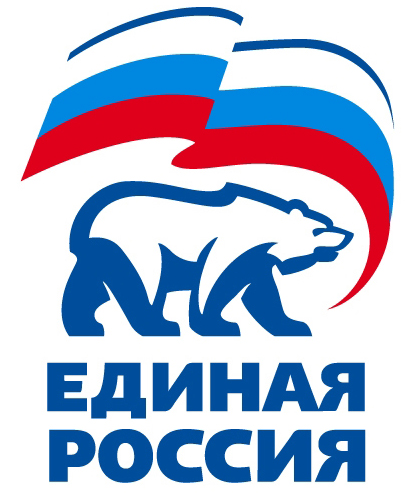 ПРОГРАММАКАМЫШЛОВСКОГО ГОРОДСКОГОМЕСТНОГО ОТДЕЛЕНИЯВСЕРОССИЙСКОЙ ПОЛИТИЧЕСКОЙ ПАРТИИ«ЕДИНАЯ РОССИЯ»На выборах депутатов Думы Камышловского городского округа18 сентября 2016 годаКамышловский городской округ – место для благополучной жизни!18 сентября 2016 года в Камышловском городском округе пройдут выборы депутатов Думы Камышловского городского округа. Местное отделение партии «Единая Россия» уверено, что эти выборы — важнейший шаг на пути к стабильности и улучшению жизни в нашем муниципальном образовании. Мы, члены партии «Единая Россия» и её сторонники, идем на эти выборы, потому что не только знаем проблемы наших горожан, но и знаем, как их решить. Президент России Владимир Владимирович Путин в своем выступлении на XV Съезде Всероссийской политической партии «Единая Россия» 27 июня 2016 года сформулировал следующие задачи:«Самое опасное сегодня – спекулировать на текущих трудностях. Речь не о критике действующей власти – она нужна и обязательно должна быть»«Речь о другом – о лжи и передёргивании фактов, о прямом предательстве интересов страны, о пустых обещаниях, которые хуже всякого предательства и которые ничем не подкреплены и за которыми лишь стремление дестабилизировать ситуацию, расколоть общество, любой ценой прорваться к власти…. Мы должны сделать все возможное, чтобы такого развития событий не было»«…надо глубже понимать всю сложность современных вызовов, знать, как на них отвечать, как реагировать…. Сейчас нам важно сосредоточится на ключевых направлениях и прорывных проектах, которые обеспечат динамическое развитие страны и благополучие граждан»«А это и социальное развитие, жильё, благоприятная среда для жизни в городах и поселках, продолжение той работы, которую мы вели в рамках национальных проектов, но уже на качественно новом уровне. И, конечно, это устойчивый рост экономики во всем его многообразии». Наши планы и обещания данные жителям города выполнены на 100%, это и реализация партийных проектов «Детские сады –детям», «Доступная среда» и другие.	Через вхождение в областные целевые программы достигнута 100% доступность дошкольного образования для детей в возрасте от 3 до 7 лет:2010 год – введено 68 дополнительных мест за счет реконструкции помещений детских садов;2011 год - открыты 2 группы дошкольного образования (40 детей) в основной общеобразовательной школе №7;2012 год - построен детский сад на 130 мест (80651,8 тыс.рублей, в том числе 10700,0 тыс.рублей местный бюджет);2013 год - дополнительно введено 35 мест в построенном детском саду в связи с введением новых нормативов, установленных Федеральной службой по надзору в сфере защиты прав потребителей и благополучия человека;2014 год - построен детский сад на 350 мест (188023 тыс.рублей, в том числе 12073 тыс.рублей местный бюджет) .Ежегодно проводились капитальные и текущие ремонты образовательных учреждений.2013 год – в МАОУ Лицей №5 был открыт Центр универсального образования; деятельность Центра позволила расширить спектр практических занятий по предметам,  социальных и профессиональных проб в области искусства, цифровой музыки, робототехники, научных исследований (10000,0 тыс.рублей – областной бюджет); 2013 год – в МАОУ «Лицей» построена мини-футбольная площадка на территории лицея;В 2014 году, благодаря Бабушкиной Л.В., председателя Законодательного собрания Свердловской области, было выделено 7000,0 тыс. рублей на ремонт учреждения дополнительного образования «Дом детского творчества»;В 2015 году МАОУ ООШ №7 приняла участие в реализации целевой программы «Доступная среда», в рамках которой были реконструированы отдельные помещения в здании, входная группа, а также приобретено специализированное оборудование для обучения детей с ОВЗ и детей-инвалидов.В 2015 году для МАОУ ООШ №7 был приобретен школьный автобус, для подвоза детей с ограниченными возможностями здоровья. Общая сумма составила 1047,7 тыс.руб., в том числе 523,85 тыс.руб. из местного бюджета.Разработана муниципальная программа по строительству 2-х новых школ.Камышловском городском округе в период с 2008 года по 2015 годы было введено в эксплуатацию жилья общей площадью  43987,70 кв.м. Из введённых в эксплуатацию жилых домов на индивидуальное строительство приходится 28179,50 кв.м. (что составляет 64,06 %).Введено в эксплуатацию 9 многоквартирных домов на 346 квартир.В конце 2008 года была введена в эксплуатацию теплотрасса от газовой котельной по ул. Пролетарская, 113, протяженностью 1,47 км (затраты 21,7млн.руб.).В 2009 году проведены работы капитального ремонта теплотрасс, протяженностью 540м (в двухтрубном исполнении) на сумму 3,9 млн.руб., что дало возможность закрыть 2 муниципальные угольные котельные.2010 - 2011г.г. - за счет инвестиционной надбавки проведены работы по реконструкции теплотрассы от котельной «ул.Железнодорожная,17», стоимостью 13 млн.руб., протяженностью 1,4 км.Для улучшения теплоснабжения микрорайона «Урализолятор» в 2014 году при поддержке Правительства Свердловской области была построена  «Водогрейная газовая котельная, мощностью 7 МВт, с наружными инженерными сетями по адресу: Свердловская область, г.Камышлов, ул.Молодогвардейская 10-а».Для более качественного обеспечения теплом конечных потребителей котельных, заключен договор с ГУП СО «Облкоммунэнерго» на проведение гидравлического расчета (шайбирования теплосети к потребителям).В соответствии с Федеральным законом №185-ФЗ, на многоквартирных домах установлены общедомовые приборы учета тепловой энергии: в 2010г. на 18 домах; в 2011г. на 4 домах.В 2010году был произведен капитальный и текущий ремонт сетей водоснабжения 2,14 км на сумму 5,4 млн.руб.В 2011 году произведено работ по текущему и капитальному ремонту объектов водоснабжения на сумму 6815,5 тыс.руб. при плане 3027,4тыс.руб., процент выполнения составил 225,1 .Установлено 16 пожарных гидрантов.Заменено 26 водозаборных колонок.Заменено 0,92 км ветхих сетей водопровода.В соответствии с областной целевой программой «Развитие жилищного комплекса в Свердловской области на 2011-2015 годы», утвержденной постановлением Правительства Свердловской области от 11.10.2010г. №1487-ПП проводились работы по реконструкции водопроводных сетей, в частности осуществлена реконструкция водопроводных сетей участка водовода по улицам Декабристов- Фарфористов, Д- 450мм на сумму 25,2 млн.руб. В соответствии с областной целевой программой «Развитие жилищного комплекса в Свердловской области на 2011-2015 годы», утвержденной постановлением Правительства Свердловской области от 11.10.2010г. №1487-ПП проводились работы по реконструкции водопроводных сетей, в частности реконструкция водопроводных сетей участка водовода по улицам Декабристов- Фарфористов, 1 этап 620 м Д- 450мм на сумму 9,0 млн.руб. (8 млн. руб. областных средств и 1 млн.руб. местный бюджет).Кроме этого выполнены работы по реконструкции водопроводных сетей: по ул. К.Партизан, протяженностью 800м Д-315мм на сумму 9700тыс.руб., по ул. Декабристов, протяженностью 200м.В 2008 году возобновились работы по газификации. За 2 года построено около 10 км газопроводов низкого давления, переведено на природный газ более 100 частных жилых домов. Переведен 1 жилой многоквартирный дом с центрального теплоснабжения на индивидуальное поквартирное теплоснабжение с использованием природного газа. В 2009 году построен газопровод среднего давления и переведена на природный газ мазутная котельная по ул. Железнодорожная, что обеспечило улучшение теплового режима в отапливаемых жилых домах.В 2011 году в рамках областной программы началось строительство газопровода Пышма - Первомайский - Ската - Камышлов. Кроме того достигнута договоренность с ЗАО «ГАЗЭКС» по реконструкции старой ветки газопровода высокого давления, 1-й категории 1,2 Мпа от газораспределитиельной станции г. Сухой Лог – МО «Камышловский район – главный газораспределительный пункт № 1 г. Камышлов диаметром 219 мм на газопровод диаметром 400 мм, что позволит увеличить поставку природного газа с 8,5 тыс. куб м в час до 25-30 тыс. куб м в час и закрыть потребности города и района в природном газе на ближайшее десятилетие. Первые 4 км. газопровода заменены в 2011 году на территории МО «Камышловский район». Реконструкция участка газопровода высокого давления от газораспределитиельной станции г. Сухой Лог – МО «Камышловский район – главный газораспределительный пункт № 1 г. Камышлов диаметром 219 мм на газопровод диаметром 400 мм в период с 2012 года по 2015 год завершена в полностью в МО «Камышловский район», в Камышловском городском округе, в 2016 году запланирована замена действующего  главного газораспределительного пункта № 1 г. Камышлов и пуск части реконструируемого газопровода на территории Камышловского городского округа. Полностью потребности города и района в природном газе закроет в дальнейшем поставка природного газа от вновь строящегося газопровода г. Талица – р.п. Пышма – г. Камышлов – г. Богданович, строительство данного газопровода будет вести «Уралтрансгаз».Продолжаются работы и по газификации частного сектора.Продолжаются работы по строительству уличных газопроводов для газификации жилого частного сектора ул. Кутузова, ул. Агрономическая, пер. Строителей.В 2011 году переведено 3 базы сжиженного газа по ул. Энгельса, 153, ул. Механизаторов, 19, ул. Северная, 55, в 2012 году переведена база сжиженного газа по ул. Молодогвардейская, 34, в 2013 году переведена база сжиженного газа по ул. Северная, 63в, в 2016 году планируется перевести базу сжиженного газа по ул. Боровая, 12а, ведутся работы по проектированию перевода на природный газ последней базы сжиженного газа по ул. Ключевая, 70 (исполнитель работ АО «ГАЗЭКС»), ее перевод планируется в 2017-2018 году.Завершена работа по переводу 10 - квартирного дома по ул. Карла Либкнехта, 20 на индивидуальное отопление с установкой в каждой квартире индивидуального газового котла. Общая стоимость работ 1 154,0 тыс. рублей. В Камышлове в 2009 году построено 9 дворовых площадок в микрорайонах города за счет средств муниципальной целевой программы.В 2009 году построено 3 хоккейных корта с участием предприятий и индивидуальных предпринимателей города.В 2010 году за счет внебюджетных средств реконструировано 3 дворовых площадки.В 2011 году в рамках Программы «Комплексное благоустройство дворовых территорий - «1000 дворов» построено 2 дворовых площадки (ул.Жукова,55; ул. Молодогвардейская, 2,4,6 - ул.Фарфористов, 5,7,9) на средства областного (405 000 руб.) и местного (45 000 руб.) бюджетов. Кроме этого, оборудована детская площадка в сквере в мкр.Насоново на средства местного бюджета в размере 170,0 тыс. руб.Работа по данному проекту продолжается, на 2012 год запланировано 450, 0 тыс. руб. (405, 0 тыс.руб. - средства областного бюджета, 45, 0 тыс.руб. - местного бюджета).В 2012 году проведены работы по реконструкции и благоустройству центральной площади города.Приоритетами Партии «ЕДИНАЯ РОССИЯ» в жилищно-коммунальной сфере является активное привлечение частных инвестиций в сферу ЖКХ, строительство, реконструкция систем и объектов коммунальной инфраструктуры, энергосбережение, развитие системы общественного контроля в сфере жилищно- коммунального хозяйства.Произведены работы по строительству и реконструкции, текущему ремонту и содержанию улично-дорожной сети. Проведены работы по благоустройству тротуаров и пешеходных дорожек: отремонтирован тротуар.В нашей предвыборной программе определены задачи, которые необходимо решить, чтобы Камышловский городской округ превратился в место для комфортной жизни, в котором обеспечивается материальное и духовное благополучие граждан. Для достижения этой цели Камышловское городское местное отделение партии «Единая Россия» определило следующие приоритеты.Строительство, ремонт, благоустройство.Наши цели:Продолжить контроль за своевременным ремонтом внутригородских дорог, обеспечить условия для проведения текущих и капитальных ремонтов автомобильных дорог.Реализация партийного проекта «Безопасные Дороги», установка искусственного освещения, искусственных неровностей, обустройство подходов к пешеходным переходам, расположенным вблизи общеобразовательных учреждений.Контроль за своевременным ремонтом внутригородских дорог, обеспечение условий для проведения текущих и капитальных ремонтов автомобильных дорог.Продолжить капитальные ремонты зданий и помещений образовательных учреждений.Строительство новой школы, отвечающей современным требованиям.	Продолжить участие в областных программах по строительству жилья.	Строительство детских площадок в микрорайонах города.	Строительство  современного пристроя с бассейном к Муниципальному автономному общеобразовательному учреждению «Детский сад общеразвивающего вида с приоритетным осуществлением художественно-эстетического развития воспитанников №1» Камышловского городского округа.	Продолжение реконструкции центрального парка и парка у Покровского собора, городской площади.	Продолжить работы по реконструкции водопроводных сетей.Бюджет Камышловского городского округа – под контролем жителей!Комплексный подход к бюджетной политике.Рациональное бюджетное планирование, комплексный подход к расходованию бюджетных средств должно стать приоритетом в деятельности всех уровней власти,поэтому мы выступаем за:1.	Активное привлечение инвестиций, граждан к решению вопросов местного значения.2.	Обеспечение эффективного использования муниципальной собственности.3.	Контроль за деятельностью администрации Камышловского городского округа и использованием бюджетных средств Камышловского городского округа, регулярном информировании об этом населения.4.	Привлечение населения к обсуждению проектов бюджета муниципального образования и исполнению бюджета через публичные слушания.5.	Отчеты главы Камышловского городского округа и депутатов перед населением.6. Новое производство.7. Частно - муниципальное партнерство.Внимание и забота старшему поколению!Мы благодарны старшему поколению за их вклад в развитие нашего Камышловского городского округа. Но поддержка пожилых людей и ветеранов должна осуществляться не только из федерального или областного бюджетов в виде различных пособий и других социальных выплат.Реализация проекта «Активное старшее поколение», направленного на сохранение активности граждан пенсионного возраста;Обеспечение доступности социальных учреждений для инвалидов.Внимание молодежи и спорту!Ни минуты свободного времени для вредных привычек и безделья!Для поддержки физической культуры и спорта необходимо:Строительство физкультурно-оздоровительного комплекса, реконструкция городского стадиона и беговой дорожки.Ремонт спортивных залов Муниципального автономного учреждения дополнительного образования «Детско-юношеская спортивная школа» Камышловского городского округа и объектов Муниципального бюджетного учреждения «Центр развития физической культуры, спорта и патриотического воспитания».Расширение спектра физкультурно- спортивных и досуговых услуг по месту жительства. Строительство новых кортов в микрорайонах городаПриобретение нового спортивного оборудования. Продолжение работы по оснащению муниципальных учреждений спортинвентарем.Строительство лыжной базы «Белые горы».Выполнение работ по освещению лыжной трассы в районах «Бамбуковки» и «Вырубка».Развитие культуры.Продолжать реализацию перспективного и глобального по масштабам проекта – международный джазовый фестиваль «URALTERRAJAZZ», кулинарного фестиваля «Земляничный джем», благодаря которым о нашем городе сейчас знают не только в Свердловской области. Камышлов – город активного досуга и событийного туризма!Для дальнейшего развития территории необходимо:	 продолжать продвижение фестивалей и новых проектов;	 открыть парк культуры и отдыха;	поддержка детских творческих коллективов и организаций;поддержка деятельности национально-культурных объединений;Новая жизнь наших школ!Качественное образование - залог успешного будущего ребенка. Для повышения эффективности образования необходимо продолжить работу по укреплению материально-технической базы образовательных учреждений Камышловского городского округа.		Организация отдыха и оздоровления детей с учетом плановых показателей (12250 детей).Открыть Центр психолого-педагогического сопровождения детей при Муниципальном автономном общеобразовательном  учреждении «Школа №7» Камышловского городского округа.Продолжить реализацию Федеральных государственных образовательных стандартов дошкольного и общего образования,обеспечение стопроцентного обучения учащихся в одну смену.Увеличение количества кружков, секций, иных учреждений дополнительного образования.Дальнейшая реализация проектов:«Уральская инженерная школа»;Общественный мониторинг и качества деятельности образовательных организаций как инструмент государственно- общественного управления системы образования;Обеспечение научно- методического сопровождения введения и реализации ФГОС общего образования;Методология проектирования и технология развития организационной образовательной среды.ЖКХПартия «ЕДИНАЯ РОССИЯ» гарантирует последовательную работу по следующим направлениям:Контроль над управляющими компаниями- расширение прав граждан по контролю за работой управляющих компаний;- ужесточение контроля деятельности управляющих компаний в сфере ЖКХ, обоснованности начислений и качества выполнения работ.Бесперебойное снабжение ресурсами- создание условий для модернизации коммунальной инфраструктуры,своевременной реконструкции, ремонтов водоводов, котельных, водозаборныхпунктов, канализации;Своевременный капитальный ремонт- жесткий контроль за работой Фонда содействия капитальному ремонту;- обеспечение условий для качественного капитального ремонта домов  за счет регионального Фонда капремонтов;- снижение к 2021 году доли аварийного и ветхого жилья.Благоустроенные улицы и дворы- улучшение ситуации в сфере благоустройства территорий: своевременнаяуборка улиц, расширение сети уличного освещения, установка детскихплощадок и другое.Данную программу «Единая Россия» будет реализовывать путем внесения законодательных инициатив в Думу Камышловского городского округа, Законодательное собрание Свердловской области.Победа «Единой России» - победа Камышловсцев!И.о. Секретаря Камышловского городского местного отделения Всероссийской политической партии «Единая Россия», Половников А.В.